Section AAnswer any THREE questions in 300 words each. 			        (15x3=45)What forms of speech and expression are protected under the Constitution? What is the difference between the terms “speech” and “expression”? Why is the difference important?What is the theoretical basis for the law of defamation? What is the difference between criminal and civil defamation? Should there be a law of defamation? Why?Define Hate Speech. Discuss relevant provisions of law that seeks to punish Hate Speech?What does the Right to Information mean? What are the exemptions from disclosure under the Right to Information Act?Elaborate on the responsibility of media houses on sensitive scenarios such as during elections, when the country is in a situation of conflict with a neighboring power, spreading of fake news, and reporting on issues with communal overtones. Explain the competing considerations a media house has to consider while deciding the tone and tenor, and extent of reportage on each of these scenarios.Section BWrite short notes on any FIVE of the following in 100 words each.                  (5x5=25)The origin and significance of Fundamental Duties under the Constitution of IndiaThe competing concepts of copyright and freedom of speech and expressionThe Information Technology Act, 2000, including the recent ruling of the Supreme Court in ShreyaSinghal v. Union of India. Legislative privilegePhenomenon of paid newsAnswerany two of the following in 50 words each:BrijBhushanvs state In re Arundathi RoySedition 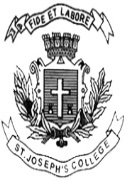 ST. JOSEPH’S COLLEGE (AUTONOMOUS), BANGALORE-27ST. JOSEPH’S COLLEGE (AUTONOMOUS), BANGALORE-27ST. JOSEPH’S COLLEGE (AUTONOMOUS), BANGALORE-27ST. JOSEPH’S COLLEGE (AUTONOMOUS), BANGALORE-27ST. JOSEPH’S COLLEGE (AUTONOMOUS), BANGALORE-27ST. JOSEPH’S COLLEGE (AUTONOMOUS), BANGALORE-27ST. JOSEPH’S COLLEGE (AUTONOMOUS), BANGALORE-27MA JOURNALISM AND MASS COMMUNICATION - II SEMESTERMA JOURNALISM AND MASS COMMUNICATION - II SEMESTERMA JOURNALISM AND MASS COMMUNICATION - II SEMESTERMA JOURNALISM AND MASS COMMUNICATION - II SEMESTERMA JOURNALISM AND MASS COMMUNICATION - II SEMESTERMA JOURNALISM AND MASS COMMUNICATION - II SEMESTERMA JOURNALISM AND MASS COMMUNICATION - II SEMESTERSEMESTER EXAMINATION: APRIL 2019SEMESTER EXAMINATION: APRIL 2019SEMESTER EXAMINATION: APRIL 2019SEMESTER EXAMINATION: APRIL 2019SEMESTER EXAMINATION: APRIL 2019SEMESTER EXAMINATION: APRIL 2019SEMESTER EXAMINATION: APRIL 2019MC 8218 – Media Law and EthicsMC 8218 – Media Law and EthicsMC 8218 – Media Law and EthicsMC 8218 – Media Law and EthicsMC 8218 – Media Law and EthicsMC 8218 – Media Law and EthicsMC 8218 – Media Law and EthicsTime- 2 1/2hrsTime- 2 1/2hrsMax Marks-70Max Marks-70Max Marks-70This paper contains ONE printed page and TWO partsThis paper contains ONE printed page and TWO partsThis paper contains ONE printed page and TWO partsThis paper contains ONE printed page and TWO partsThis paper contains ONE printed page and TWO partsThis paper contains ONE printed page and TWO partsThis paper contains ONE printed page and TWO parts